Opening Introduction & welcome, Local arrangements, IPR call [Tepelmann, Chaulot-Talmon]
Dirk Tepelmann welcome participants and thanks Andreas Ulrich and Siemens to host MTS#73 meeting.Call for IPRs (clause 4.1 of the ETSI IPR Policy, Annex 6 of the Rules of Procedure): "The attention of the members of this Technical Body is drawn to the fact that ETSI Members shall use reasonable endeavours to inform ETSI of Essential IPRs in a timely fashion. This covers the obligation to notify its own IPRs but also other companies’ IPRs.The members take note that they are hereby invited:-to investigate in their company whether their company does own IPRs which are, or are likely to become essential in respect of the work of the Technical Body,-to notify to the Chairman or to the ETSI Director-General all potential IPRs that their company may own, by means of
	the IPR Information Statement and the Licensing Declaration forms that they can obtain from the secretariat"Members are encouraged to make general IPR undertakings/declarations that they will make licenses available for all their IPRs under FRAND terms and conditions related to a specific standardization area and then, as soon as feasible, provide (or refine) detailed disclosures."The attention of all participants to the meeting was drawn to the fact that ETSI activities are subject to all applicable antitrust and competition laws and that compliance with said laws is therefore required by any participant of the meeting, including the Chairman and Vice-Chairmen."Appointment of MTS Officials [Chaulot-Talmon]Following the call for candidatures for MTS Officials positions, Dirk Tepelmann is re appointed Chairman of TC MTS, Dieter Hogrefe and Gyorgy Rethy are re appointed Vice Chairmen.Approval of agenda, allocation of contributions to Agenda Items [Chaulot-Talmon]Agenda is reviewed and approved: Presentation of incoming Liaisons & follow-up decisionsTopics: discussion of incoming liaisons (if any) and decision on potential responses & follow-up actions. NAReports from GA, Board, & OCG Meetings 
Nothing specific to report.
Draft minutes, actions and decisions of Board 115: BOARD(17)115_022OCG#63 Meeting Report: OCG(17)063_004Topics: Planning/brainstorming on (new) MTS activities for 2018 & beyond 
Michele proposed some ideas to work on Testing RESTful APIs in ETSI.AP1: Michele to send the proposal by mail to the list and compile feedback.Topics: Review of Action list
 MTS WG TSTMTS TST Status Report [Rennoch]
Axel Rennoch presented a status report of WG MTSTST. MTS(18)073026Following the WG creation, few meetings took place and result on the creation of 8 new work items proposed to TC MTS for approval during MTS#73.NWI Approval
The following 8 NWI have been approved by TC MTS during MTS#73 meeting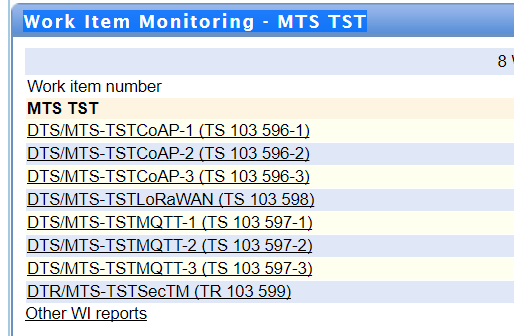 UCAATStatus Report [Chaulot-Talmon]
Emmanuelle Chaulot-Talmon presented UCAAT 2018 Status report: MTS(18)073017UCAAT 2018 will take place in Paris, 16-18 October 2018. Important dates:Conference Dates: 16-18 October 2018Invitation for PC members					by Nov 30th PC ready							by Dec 22ndPC kick off call							Jan 25thLaunch of call for presentations, Website, Coms: 		Feb 8thSubmission of title, authors and abstract: 			April 20th Launch of bids 23rd April, Assignment by 26 th AprilAbstract review deadline					May 25thFinal PC call 							May 30 st  Notification of acceptance: 					May  31stProgram & registration and Coms Launch 			June 11thSubmission of final presentations: 				Sept 21 stTDLTDL Open Source Project [Carignani/Ulrich/ Makedonski]TOP communication plan TDL Steering Group sessionTest Description Language STF [Makedonski]Topics: status of drafts, status of STF team, Work plan, Progress ReportRelated Contributions: MTS(17)xxxxx: STF 522 Progress Report For APPROVALFinal drafts For APPROVALNWI for Approval: 
MTS(18)073018Philip Makedonski presented a status report of STF 522.
Deliverable Status:Part 1: Refinement and new features
Part 2, 3, 4: updated according to changes in part 1
Part 5 (UML Profile) not updated according to change in part 1
Part 6 (mapping to TTCN-3)
Part 7 (NWI) extended test configurationsExample in part 1 and 2 not updated.

Promotion: 
Opening Keynote from Andreas Ulrich at ICTSS 2017. Positive signed to be invited on this topic, many questions (TDL and test coverage) traceability from TDL to executable test and fault models.
Main issue: Availability of tools.
UCAAT: Tutorial, launch of TOP, Raised awareness, good discussions, notable comments (Bi-directional mapping, mapping to other frameworks and languages, potential input for security).
Webinar: Presented in November. Link to TDL WebinarTOP:
Added: MM implementation, textual editor, 
Planning: From now to March 2018: Migrate word generation, investigate alternative solutions, create examples project; From March 2018: Add new features of the new standard version, add TTCN 3 generation prototype.Future of TDL:
- different view on verdict- handling with defaults, also regarding with deactivation- handling of values, what is a value, what about conversion- different view on synchronization of componentsTTCN-3TTCN-3 base standards & extensions (STF 533) - [Grabowski]
STF 533 Progress report _MTS(18)073016 For APPROVAL
Jens Grabowski presented the STF 522 Progress Report. Progress report (incl. achievement status on task 2 and 3)Stable draft of D17 DES/MTS-1029507 TTCN3ext_OOed111Final drafts of deliverables for TB approval, with the exception of D17During the four working sessions in Berlin, Göttingen, Tallinn and Budapest STF 533 implemented and closed 70 CRs.

Assessment of technical risk, difficulties encountered/expected, unresolved issues:The concepts and features to be implemented in the new TTCN-3 extension “Object-oriented features” have been identified by agreement of the STF team, TB MTS and the TTCN-3 steering group. A stable draft of the new extension package has been produced, but the final implementation requires further work related to TCI, TRI and BNF. The amount of work needed for a proper implementation of the missing parts cannot be predicted today. Problems regarding the development of the new TTCN-3 extension will be reported instantly to TB MTS and the TTCN-3 steering group. The STF will follow the advice provided by TB MTS and TTCN-3 steering group.Task 3 “TTCN-3 language harmonization” has been implemented as part of several CRs. For the resolution of CR 7720 “Removal of deprecated features from the TTCN-3 core language”, the STF needs advice from TB MTS.Future of TTCN-3 Maintenance was discussed, will depends on how the new part will be accepted and use by the community. Number of CR are quite stable (around 70), so the curve is not going down.
TC MTS Approved: STF533 Progress report. Listed below Final Drafts.Draft - RES/MTS-201873-6 T3ed4A1  v4.9.2 (ES 201 873-6 )  TTCN-3 TCI V481Draft - RES/MTS-201873-11ed481  v4.7.2 (ES 201 873-11 )  TTCN-3 ed. V4.7.1: Use of JSONDraft - RES/MTS-203022ed121  v0.0.1 (ES 203 022 )Draft - RES/MTS-202785-ed161  v0.0.1 (ES 202 785 )  TTCN-3 extension: Behaviour TypesDraft - RES/MTS-201873-9 T3ed491  v4.8.2 (ES 201 873-9 )  TTCN-3 XSD V471Draft - RES/MTS-201873-7ed471  v4.6.2 (ES 201 873-7 )  TTCN-3 Edition 4.5.1: the use of ASN.1Draft - RES/MTS-201873-1v4A1  v4.9.3 (ES 201 873-1 )  TTCN-3 Core V4101Draft - RES/MTS-202781ConfDepled161  v0.0.1 (ES 202 781 )  TTCN-3 extension: Configuration & Deployment supportMeeting wrap upApprovals (review & confirmation) [All]Final Draft Approved
Draft - RES/MTS-201873-6 T3ed4A1  v4.9.2 (ES 201 873-6 )  TTCN-3 TCI V481Draft - RES/MTS-201873-11ed481  v4.7.2 (ES 201 873-11 )  TTCN-3 ed. V4.7.1: Use of JSONDraft - RES/MTS-203022ed121  v0.0.1 (ES 203 022 )Draft - RES/MTS-202785-ed161  v0.0.1 (ES 202 785 )  TTCN-3 extension: Behaviour TypesDraft - RES/MTS-201873-9 T3ed491  v4.8.2 (ES 201 873-9 )  TTCN-3 XSD V471Draft - RES/MTS-201873-7ed471  v4.6.2 (ES 201 873-7 )  TTCN-3 Edition 4.5.1: the use of ASN.1Draft - RES/MTS-201873-1v4A1  v4.9.3 (ES 201 873-1 )  TTCN-3 Core V4101Draft - RES/MTS-202781ConfDepled161  v0.0.1 (ES 202 781 )  TTCN-3 extension: Configuration & Deployment supportTDL Part 1 v1.4.1 Final Draft
TDL Part 2 v1.3.1 Final Draft
TDL Part 3 v1.3.1 Final Draft
TDL Part 4 v1.3.1 Final Draft
TDL Part 5 v1.1.1 Final Draft
TDL Part 6 v1.1.1 Final DraftLS OUTNoneSTF Reports 
STF 522 Progress Report
STF 533 Progress reportNew WIs
9 New Work Items: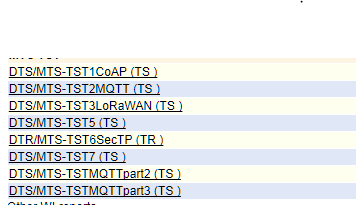 
DTS/MTS 203119-7 TDL Extended Test Configuration
Actions listCalendar of future meetings & Events
Title*:MTS#73 Draft Meeting ReportMTS#73 Draft Meeting ReportMTS#73 Draft Meeting Report23-24 January 201823-24 January 201823-24 January 2018from Source*:ETSIETSIETSIContact:Emmanuelle Chaulot-Talmon Emmanuelle Chaulot-Talmon Emmanuelle Chaulot-Talmon input for Committee*:MTSMTSMTSContribution For*:DecisionXDiscussionInformationSubmission date*:2018-02-012018-02-012018-02-01Meeting & Allocation:MTS#73MTS#73MTS#73Action NumberAction StatusAP(71)01ECT to stop WI EG 203 250CompletedAP(71)02ECT to send a LS with latest TTCN-3 deliverable to ITUCompletedAP(71)03Jens Grabowski: Send the Progress STF 522 Report following their first session CompletedAP(71)04ECt: Insert links to TOP agreement on the portalCompletedAP(70)16TET call to be organized, to discuss the webinar on  JSON mapping and Advance Matching, Review the TTCN3 leaflet. Input for creation of a webinar on TTCN-3.OngoingAP(68)09TWT: Use the TDL tutorial base for the webinar, target is September, but need to be synchronised before.
No progress, tutorial from UCAAT can be used for a possible webinarOn goingAP(68)10Andreas Ulrich: draft the template email for newcomers interested in TDLclosedMTS(18)073004r1TDL Part 4 v1.3.1 Final DraftMTS(18)073005TDL Part 3 v1.3.1 Final DraftMTS(18)073003r1TDL Part 6 v1.1.1 Final DraftMTS(18)073002TDL Part 2 v1.3.1 Final DraftMTS(18)073001MTS(18)073006TDL Part 1 v1.4.1 Final DraftTDL Part 5 v1.1.1 Final DraftAction NumberAction StatusAP (73)001Michele to launch discussion on the list on potential work on Testing RESTful APIs in ETSIAP (73)0O2Michele to launch Survey on TDL:
Survey among webinar viewers (and potentially other interested parties)propose initial questionsdistribution strategyplace on website next to webinar announcementAP (73)0O3PM, GA, MK: add CRs for open questions  inheritanceclearer separation of locally ordered and globally ordered behaviourother wishes AP (73)0O4Michele Carignani to create a doodle for follow-up call on the future of TDL and pilot projects, add notes regarding tasks to prepare for the callAP (73)0O5Michele Carignani to organise TOP meeting at ETSI co-located with MTS#74Andreas Ulrich, Gyorgy Rethy: Propose concrete projects that could be used for pilot StudyAP(70)16TET call to be organized, to discuss the webinar on  JSON mapping and Advance Matching, Review the TTCN3 leaflet. Input for creation of a webinar on TTCN-3.OngoingEventDateVenue - [host]StatusMTS#7424 May 2018Sophia AntipolisConfirmedMTSTST WG# (15) 10 to 1223 May 2018 AMSophia AntipolisConfirmedTOP (30 part) 2 to 523 May 2018 PMSophia AntipolisConfirmedMTS#7526pm / 27 Sept Budapest? TBCMTSTST WG#26 Sept AMBudapest?TBCUCAAT 16-18 OctoberParisConfirmed